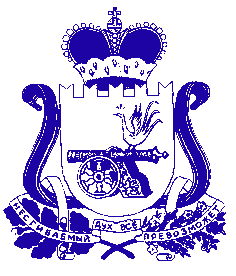 АДМИНИСТРАЦИЯ СМЕТАНИНСКОГОСЕЛЬСКОГО ПОСЕЛЕНИЯ
СМОЛЕНСКОГО РАЙОНА СМОЛЕНСКОЙ ОБЛАСТИ                                        ПОСТАНОВЛЕНИЕот  21 декабря 2017 года                                                                  № 87Об утверждении Порядка  определения размера платы по соглашению об установлении сервитута в отношении земельных участков, находящихся в муниципальной  собственности Сметанинского сельского поселения Смоленского района Смоленской области и  земельныхучастков, государственная собственность на которые не разграничена     В соответствии с частью 5 статьи 274 Гражданского кодекса Российской федерации, подпунктом 3 пункта 2 статьи 39.25 Земельного кодекса российской Федерации, Федеральным законом от 6 октября  2003 года №131-ФЗ «Об общих принципах организации местного самоуправления в Российской Федерации, Уставом Сметанинского сельского  поселения Смоленского района Смоленской области, Администрация муниципального образования Сметанинского сельского  поселения  Смоленского района Смоленской области     ПОСТАНОВЛЯЕТ:     1.Утвердить прилагаемый Порядок определения размера платы по соглашению об установлении сервитута в отношении земельных участков, находящихся в муниципальной собственности Сметанинского сельского  поселения Смоленского района Смоленской области.    2.Настоящее постановление вступает в силу после его официального обнародования  путем размещения на официальном сайте администрации smetanin.smol-ray.ru.Глава муниципального образованияСметанинского сельского  поселенияСмоленского района Смоленской области                                     О.О.Харченко             УтвержденПостановлением АдминистрацииСметанинского сельского  поселенияСмоленского районаСмоленской областиот 21.12.2017 № 87ПОРЯДОКОПРЕДЕЛЕНИЯ РАЗМЕРА ПЛАТЫ ПО СОГЛАШЕНИЮ ОБ УСТАНОВЛЕНИИСЕРВИТУТА В ОТНОШЕНИИ ЗЕМЕЛЬНЫХ УЧАСТКОВ, НАХОДЯЩИХСЯВ МУНИЦИПАЛЬНОЙ СОБСТВЕННОСТИ  СМЕТАНИНСКОГО СЕЛЬСКОГО ПОСЕЛЕНИЯ  СМОЛЕНСКОГО РАЙОНА СМОЛЕНСКОЙ ОБЛАСТИ,И ЗЕМЕЛЬНЫХ УЧАСТКОВ, ГОСУДАРСТВЕННАЯ СОБСТВЕННОСТЬНА КОТОРЫЕ НЕ РАЗГРАНИЧЕНА1. Настоящий Порядок определяет размер платы по соглашению об установлении сервитута в отношении земельных участков, находящихся в муниципальной собственности Сметанинского сельского  поселения Смоленского района Смоленской области, и земельных участков, государственная собственность на которые не разграничена (далее - земельные участки).2. Размер платы по соглашению об установлении сервитута в отношении земельных участков рассчитывается как рыночная стоимость права ограниченного пользования земельным участком (сервитута) за каждый год срока действия такого сервитута, определенная независимым оценщиком в соответствии с законодательством Российской Федерации об оценочной деятельности, если иное не установлено настоящим Порядком.3. В случае установления сервитута в интересах органа государственной власти, органа местного самоуправления, государственного или муниципального учреждения размер платы по соглашению об установлении сервитута в отношении земельных участков определяется в размере земельного налога за эти земельные участки за каждый год срока действия такого сервитута.4. Смена правообладателя земельного участка не является основанием для пересмотра размера платы по соглашению об установлении сервитута, определенного в соответствии с настоящим Порядком.5. В случае если сервитут устанавливается в отношении части земельного участка, размер платы по соглашению об установлении сервитута определяется пропорционально площади этой части земельного участка в соответствии с настоящим Порядком.